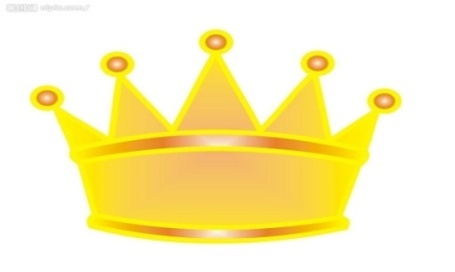    備註：統計103年3月1日至3月31日各年級借閱前三名學生。年級班級名稱學生姓名借閱冊數一年級一年甲班 許心悅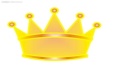 42一年級一年甲班 黃柏閎36一年級一年甲班 李振瑋24二年級二年乙班 廖睿妤28二年級二年甲班 蔡典育26二年級二年甲班 謝依澄 21三年級三年乙班 徐欣岑8三年級三年乙班 潘稚融 5三年級三年乙班 丘欣淳4四年級四年乙班吳東昇11四年級四年乙班 林昭宇 8四年級四年甲班 蔡昀宗7五年級五年甲班 陳昱安24五年級五年甲班 陳英綺14五年級五年甲班 詹少逸 13六年級六年甲班 陳佳霈7六年級六年甲班 唐丞浩6